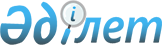 2021 - 2023 жылдарға арналған аудандық бюджет туралыМаңғыстау облысы Маңғыстау аудандық мәслихатының 2021 жылғы 8 қаңтардағы № 44/485 шешімі. Маңғыстау облысы Әділет департаментінде 2021 жылғы 15 қаңтарда № 4429 болып тіркелді.
      Қазақстан Республикасының 2008 жылғы 4 желтоқсандағы Бюджет кодексіне, Қазақстан Республикасының 2001 жылғы 23 қаңтардағы "Қазақстан Республикасындағы жергілікті мемлекеттік басқару және өзін-өзі басқару туралы" Заңына және Маңғыстау облыстық мәслихатының 2020 жылғы 11 желтоқсандағы № 39/462 "2021 - 2023 жылдарға арналған облыстық бюджет туралы" шешіміне (нормативтік құқықтық актілерді мемлекеттік тіркеу Тізілімінде № 4399 болып тіркелген) сәйкес, Маңғыстау аудандық мәслихаты ШЕШІМ ҚАБЫЛДАДЫҚ:
      1. 2021-2023 жылдарға арналған аудандық бюджет тиісінше осы шешімнің 1, 2 және 3 қосымшаларына сәйкес, оның ішінде 2021 жылға келесідей көлемдерде бекітілсін:
      1) кірістер – 7 768 315,0 мың теңге, оның ішінде:
      салықтық түсімдер бойынша – 5 870 695,6 мың теңге;
      салықтық емес түсімдер бойынша – 87 170,4 мың теңге;
      негізгі капиталды сатудан түсетін түсімдер бойынша –21 358,0 мың теңге; трансферттер түсімдері бойынша – 1 789 091,0 мың теңге;
      2) шығындар – 8 014 444,9 мың теңге;
      3) таза бюджеттік кредиттеу –147 322,0 мың теңге, оның ішінде:
      бюджеттік кредиттер – 231 901,0 мың теңге; 
      бюджеттік кредиттерді өтеу – 84 579,0 мың теңге;
      4) қаржы активтерімен операциялар бойынша сальдо – 0 теңге, оның ішінде:
      қаржы активтерін сатып алу – 0 теңге;
      мемлекеттің қаржы активтерін сатудан түсетін түсімдер – 0 теңге;
      5) бюджет тапшылығы (профициті) – -393 451,9 мың теңге;
      6) бюджет тапшылығын қаржыландыру (профицитін пайдалану) – 393 451,9 мың теңге, оның ішінде:
      қарыздар түсімі – 231 901,0 мың теңге;
      қарыздарды өтеу – 84 579,0 мың теңге;
      бюджет қаражатының пайдаланылатын қалдықтары – 246 129,9 мың теңге.
      Ескерту. 1- тармақ жаңа редакцияда - Маңғыстау облысы Маңғыстау аудандық мәслихатының 13.12.2021 № 9/69 (01.01.2021 бастап қолданысқа енгізіледі) шешімімен.


      2. 2021 жылға арналған бюджеттен ауылдар мен ауылдық округтердің бюджеттеріне 521 077,7 мың теңге сомасында субвенция бөлінгені ескерілсін, оның ішінде:
      Шетпе ауылы – 91 064,6 мың теңге; 
      Жыңғылды ауылы – 32 366,0 мың теңге;
      Сайөтес ауылдық округі – 47 731,9 мың теңге;
      Тұщықұдық ауылдық округі – 41 085,1 мың теңге;
      Қызан ауылы – 40 184,7 мың теңге;
      Ақтөбе ауылдық округі – 43 113,2 мың теңге;
      Шайыр ауылдық округі – 51 354,9 мың теңге;
      Жармыш ауылы – 33 329,7 мың теңге;
      Ақшымырау ауылы – 30 841,9 мың теңге;
      Онды ауылдық округі – 50 057,9 мың теңге;
      Шебір ауылдық округі – 28 853,5 мың теңге;
      Отпан ауылдық округі – 31 094,3 мың теңге.
      Ескерту. 2- тармақ жаңа редакцияда - Маңғыстау облысы Маңғыстау аудандық мәслихатының 13.12.2021 № 9/69 (01.01.2021 бастап қолданысқа енгізіледі) шешімімен.


      3. 2021 жылға арналған аудандық бюджеттен ауылдар мен ауылдық округтердің бюджеттеріне 933,2 мың теңге сомасында ағымдағы нысаналы трансферттердің бөлінгені ескерілсін, оның ішінде:
      Жыңғылды ауылы – 40,0 мың теңге;
      Сайөтес ауылдық округі – 144,0 мың теңге;
      Тұщықұдық ауылдық округі – 46,0 мың теңге;
      Қызан ауылы – 136,2 мың теңге;
      Ақтөбе ауылдық округі – 107,0 мың теңге;
      Шайыр ауылдық округі – 123,0 мың теңге;
      Жармыш ауылы – 189,0 мың теңге;
      Онды ауылдық округі – 148,0 мың теңге.
      Ескерту. 3- тармақ жаңа редакцияда - Маңғыстау облысы Маңғыстау аудандық мәслихатының 13.12.2021 № 9/69 (01.01.2021 бастап қолданысқа енгізіледі) шешімімен.


      4. 2021 жылға арналған аудандық бюджетке кірістерді бөлу нормативтері келесідей мөлшерлерде белгіленсін:
      1) ірі кәсіпкерлік субъектілерінен және мұнай секторы ұйымдарынан түсетін түсімдерді қоспағанда, заңды тұлғалардан алынатын корпоративтік табыс салығы – 20 пайыз;
      2) төлем көзінен салық салынатын табыстардан ұсталатын жеке табыс салығы – 20 пайыз;
      3) төлем көзінен салық салынбайтын табыстардан ұсталатын жеке табыс салығы – 100 пайыз;
      4) төлем көзінен салық салынбайтын шетелдік азаматтар табыстарынан ұсталатын жеке табыс салығы – 100 пайыз;
      5) әлеуметтік салық – 20 пайыз.
      5. 2021 жылға арналған аудандық бюджетке келесідей мөлшерлерде республикалық бюджеттен ағымдағы нысаналы трансферттердің қарастырылғаны ескерілсін:
      174 460,0 мың теңге – мемлекеттік атаулы әлеуметтік көмекті төлеуге;
      5 905,0 мың теңге – мемлекеттік халықты әлеуметтік қорғау ұйымдарында арнаулы әлеуметтік қызмет көрсететін жұмыскерлердің жалақысына қосымша ақылар белгілеуге;
      45 600,0 мың теңге – мемлекеттік мәдениет ұйымдарының және архив мекемелерінің басқарушы және негізгі персоналына мәдениет ұйымдарындағы және архив мекемелеріндегі ерекше еңбек жағдайлары үшін лауазымдық айлықақысына қосымша ақылар белгілеуге;
      16 709,0 мың теңге – Қазақстан Республикасында мүгедектердің құқықтарын қамтамасыз етуге және өмір сүру сапасын жақсартуға;
      114 159,0 мың теңге – автомобиль жолдарын орташа жөндеуге;
      23 346,0 мың теңге – оңалтудың жеке бағдарламасына сәйкес мұқтаж мүгедектердi протездік-ортопедиялық көмек, сурдотехникалық құралдар, тифлотехникалық құралдар, санаторий-курорттық емделу, мiндеттi гигиеналық құралдармен қамтамасыз ету, арнаулы жүрiп-тұру құралдары, қозғалуға қиындығы бар бірінші топтағы мүгедектерге жеке көмекшінің және есту бойынша мүгедектерге қолмен көрсететiн тіл маманының қызметтері мен қамтамасыз етуге;
      Ескерту. 5 - тармаққа өзгеріс енгізілді - Маңғыстау облысы Маңғыстау аудандық мәслихатының 08.04.2021 № 3/20 (01.01.2021 бастап қолданысқа енгізіледі) шешімімен.


      5-1. 2021 жылға арналған аудандық бюджетте келесідей мөлшерлерде облыстық бюджеттен ағымдағы нысаналы трансферттердің қарастырылғаны ескерілсін:
      28 570,0 мың теңге – оңалтудың жеке бағдарламасына сәйкес мұқтаж мүгедектердi протездік-ортопедиялық көмек, сурдотехникалық құралдар, тифлотехникалық құралдар, санаторий-курорттық емделу, мiндеттi гигиеналық құралдармен қамтамасыз ету, арнаулы жүрiп-тұру құралдары, қозғалуға қиындығы бар бірінші топтағы мүгедектерге жеке көмекшінің және есту бойынша мүгедектерге қолмен көрсететiн тіл маманының қызметтері мен қамтамасыз етуге;
      2 800,0 мың теңге – бірінші жұмыс орны жобасын іске қосуға;
      Ескерту. Шешім 5-1 тармақпен толықтырылды - Маңғыстау облысы Маңғыстау аудандық мәслихатының 08.04.2021 № 3/20 (01.01.2021 бастап қолданысқа енгізіледі) шешімімен; Өзгеріс енгізілді - Маңғыстау облысы Маңғыстау аудандық мәслихатының 01.07.2021 № 5/45 (01.01.2021 бастап қолданысқа енгізіледі) шешімімен.


      6. 2021 жылға арналған аудандық бюджетке келесідей мөлшерде Ұлттық қордан нысаналы даму трансферттерінің қарастырылғаны ескерілсін:
      212 679,0 мың теңге – Маңғыстау ауданының Басқұдық-Бекі топтық су құбырына қосылатын Басқұдық , Бекі елді мекендерін сумен жабдықтауға.
      595 180,0 мың теңге –"Ауыл-Ел бесігі" жобасы шеңберінде ауылдық елді мекендердегі әлеуметтік және инженерлік инфрақұрылым бойынша іс-шараларды іске асыруға;
      463 200,0 мың теңге – көлік инфрақұрылымын басым жобаларын қаржыландыруға.
      Ескерту. 6 - тармаққа өзгеріс енгізілді - Маңғыстау облысы Маңғыстау аудандық мәслихатының 01.07.2021 № 5/45 (01.01.2021 бастап қолданысқа енгізіледі) шешімімен.


      6-1. 2021 жылға арналған аудандық бюджетке келесідей мөлшерлерде Ұлттық қордан ағымдағы нысаналы трансферттердің қарастырылғаны ескерілсін:
      201 600,0 мың теңге – "Нұрлы жер" бағдарламасы бойынша көп балалы отбасылар үшін 24 пәтер сатып алуға;
      22 627,0 мың теңге – мемлекеттік халықты әлеуметтік қорғау ұйымдарында арнаулы әлеуметтік қызмет көрсететін жұмыскерлердің жалақысына қосымша ақылар белгілеуге.
      Ескерту. Шешім 6-1 тармақпен толықтырылды - Маңғыстау облысы Маңғыстау аудандық мәслихатының 01.07.2021 № 5/45 (01.01.2021 бастап қолданысқа енгізіледі) шешімімен


      7. 2021 жылға арналған аудандық бюджетке келесідей мөлшерде республикалық бюджеттен бюджеттік кредиттердің қарастырылғаны ескерілсін:
      231 901,0 мың теңге – мамандарды әлеуметтік қолдау шараларын іске асыруға.
      8. 2021 жылға арналған аудан әкімдігінің резерві 20 000,0 мың теңге сомасында бекітілсін.
      9. "Маңғыстау аудандық мәслихатының аппараты" мемлекеттік мекемесі (аппарат басшысы Е.Қалиев) осы шешімнің әділет органдарында мемлекеттік тіркелуін, оның бұқаралық ақпарат құралдарында ресми жариялануын қамтамасыз етсін.
      10. Осы шешімнің орындалуын бақылау Маңғыстау ауданы әкімінің орынбасары Т.Қылаңовқа жүктелсін.
      11. Осы шешім 2021 жылдың қаңтарынан қолданысқа енгізіледі. 2021 жылға арналған аудандық бюджет
      Ескерту. 1- қосымша жаңа редакцияда - Маңғыстау облысы Маңғыстау аудандық мәслихатының 13.12.2021 № 9/69 (01.01.2021 бастап қолданысқа енгізіледі) шешімімен. 2022 жылға арналған аудандық бюджет 2023 жылға арналған аудандық бюджет
					© 2012. Қазақстан Республикасы Әділет министрлігінің «Қазақстан Республикасының Заңнама және құқықтық ақпарат институты» ШЖҚ РМК
				
      Сессия төрағасы 

Қ.Манаш

      Маңғыстау аудандық мәслихатының хатшысы 

А.Сарбалаев
Маңғыстау аудандық мәслихатының2021 жылғы "8" қаңтардағы№ 44/485 шешіміне1 қосымша
Санаты
Сыныбы
Кіші сыныбы
А т а у ы
Сомасы, мың теңге
1.Кірістер
7 768 315,0
1
Салықтық түсімдер
5 870 695,6
0 1
Табыс салығы
546 448,0
1
Корпоративтік табыс салығы
137 185,0
2
Жеке табыс салығы
409 263,0
0 3
Әлеуметтік салық
217 754,0
1
Әлеуметтік салық
217 754,0
0 4
Меншікке салынатын салықтар
5 058 156,6
1
Мүлікке салынатын салықтар
4 962 669,6
3
Жер салығы
2 627,0
4
Көлік құралдарына салынатын салық
92 860,0
5
Бірыңғай жер салығы
0,0
0 5
Тауарларға, жұмыстарға және қызметтерге салынатын iшкi салықтар
42 210,0
2
Акциздер
1 246,0
3
Табиғи және басқа ресурстарды пайдаланғаны үшін түсетін түсімдер 
37 883,0
4
Кәсіпкерлік және кәсіби қызметті жүргізгені үшін алынатын алымдар
3 081,0
0 7
Басқа да салықтар
75,0
1
Басқа да салықтар
75,0
0 8
Заңдық маңызы бар әрекеттерді жасағаны және (немесе) оған уәкілеттігі бар мемлекеттік органдар немесе лауазымды адамдар құжаттар бергені үшін алынатын міндетті төлемдер
6 052,0
1
Мемлекеттік баж 
6 052,0
2
Салықтық емес түсімдер
87 170,4
0 1
Мемлекеттік меншіктен түсетін кірістер
75 233,0
1
Мемлекеттік кәсіпорындардың таза кірісі бөлігінің түсімдері
0,0
5
Мемлекет меншігіндегі мүлікті жалға беруден түсетін кірістер
5 149,0
7
Мемлекеттік бюджеттен берілген кредиттер бойынша сыйақылар
70 084,0
0 2
Мемлекеттік бюджеттен қаржыландырылатын мемлекеттік мекемелердің тауарларды ( жұмыстарды, қызметтерді) өткізуінен түсетін түсімдер
285,8
1
Мемлекеттік бюджеттен қаржыландырылатын мемлекеттік мекемелердің тауарларды ( жұмыстарды, қызметтерді) өткізуінен түсетін түсімдер
285,8
0 4
Мемлекеттік бюджеттен қаржыландырылатын, сондай-ақ Қазақстан Республикасы Ұлттық Банкінің бюджетінен (шығыстар сметасынан) ұсталатын және қаржыландырылатын мемлекеттік мекемелер салатын айыппұлдар, өсімпұлдар, санкциялар, өндіріп алулар
7 890,1
1
Мұнай секторы ұйымдарынан және Жәбірленушілерге өтемақы қорына түсетін түсімдерді қоспағанда, мемлекеттік бюджеттен қаржыландырылатын, сондай-ақ Қазақстан Республикасы Ұлттық Банкінің бюджетінен (шығыстар сметасынан) ұсталатын және қаржыландырылатын мемлекеттік мекемелер салатын айыппұлдар, өсімпұлдар, санкциялар, өндіріп алулар
7 890,1
0 6
Басқа да салықтық емес түсiмдер
3 761,5
1
Басқа да салықтық емес түсiмдер
3 761,5
3
Негізгі капиталды сатудан түсетін түсімдер
21 358,0
0 1
Мемлекеттік мекемелерге бекітілген мемлекеттік мүлікті сату
2 445,0
1
Мемлекеттік мекемелерге бекітілген мемлекеттік мүлікті сату
2 445,0
0 3
Жерді және материалдық емес активтерді сату
18 913,0
1
Жерді сату
14 087,0
2
Материалдық емес активтерді сату
4 826,0
4
Трансферттердің түсімдері
1 789 091,0
0 2
Мемлекеттiк басқарудың жоғары тұрған органдарынан түсетiн трансферттер
1 789 091,0
2
Облыстық бюджеттен түсетiн трансферттер
1 789 091,0
Функцио налдық топ
Бюджеттік бағдарламалардың әкімшісі
Бағдарлама
А т а у ы
Сомасы, мың теңге
2. Шығындар
8 014 444,9
01
Жалпы сипаттағы мемлекеттiк қызметтер 
418 047,7
112
Аудан (облыстық маңызы бар қала) мәслихатының аппараты
30 641,5
001
Аудан (облыстық маңызы бар қала) мәслихатының қызметін қамтамасыз ету жөніндегі қызметтер
30 641,5
122
Аудан (облыстық маңызы бар қала) әкімінің аппараты
196 104,5
001
Аудан (облыстық маңызы бар қала) әкімінің қызметін қамтамасыз ету жөніндегі қызметтер 
196 104,5
458
Ауданның (облыстық маңызы бар қаланың) тұрғын үй-коммуналдық шаруашылығы, жолаушылар көлігі және автомобиль жолдары бөлімі
51 135,1
001
Жергілікті деңгейде тұрғын үй-коммуналдық шаруашылығы, жолаушылар көлігі және автомобиль жолдары саласындағы мемлекеттік саясатты іске асыру жөніндегі қызметтер
51 135,1
459
Ауданның (облыстық маңызы бар қаланың) экономика және қаржы бөлімі
79 064,6
003
Салық салу мақсатында мүлікті бағалауды жүргізу
1 100,0
010
Жекешелендіру, коммуналдық меншікті басқару, жекешелендіруден кейінгі қызмет және осыған байланысты дауларды реттеу 
4 454,0
001
Ауданның (облыстық маңызы бар қаланың) экономикалық саясаттын қалыптастыру мен дамыту, мемлекеттік жоспарлау, бюджеттік атқару және коммуналдық меншігін басқару саласындағы мемлекеттік саясатты іске асыру жөніндегі қызметтер
69 189,4
113
Төменгі тұрған бюджеттерге берілетін нысаналы ағымдағы трансферттер
4 321,2
472
Ауданның (облыстық маңызы бар қаланың) құрылыс бөлімі
2 678,0
040
Мемлекеттік органдардың объектілерін дамыту
2 678,0
801
Ауданның (облыстықмаңызыбарқаланың)жұмыспенқамту, әлеуметтікбағдарламаларжәнеазаматтықхалактілерінтіркеубөлімі
58 424,0
001
Жергіліктідеңгейдежұмыспенқамту, әлеуметтікбағдарламаларжәнеазаматтықхалактілерінтіркеусаласындағымемлекеттіксаясаттыіскеасыружөніндегіқызметтер
58 424,0
02
Қорғаныс
18 262,0
122
Аудан (облыстық маңызы бар қала) әкімінің аппараты
18 262,0
005
Жалпыға бірдей әскери міндетті атқару шеңберіндегі іс-шаралар
18 262,0
03
Қоғамдық тәртіп, қауіпсіздік, құқықтық, сот, қылмыстық-атқару қызметі
2 352,0
458
Ауданның (облыстық маңызы бар қаланың) тұрғын үй-коммуналдық шаруашылығы, жолаушылар көлігі және автомобиль жолдары бөлімі
2 352,0
021
Елді мекендерде жол қозғалысы қауіпсіздігін қамтамасыз ету
2 352,0
06
Әлеуметтiк көмек және әлеуметтiк қамсыздандыру
731 409,8
458
Ауданның (облыстық маңызы бар қаланың) тұрғын үй-коммуналдық шаруашылығы, жолаушылар көлігі және автомобиль жолдары бөлімі
2 000,0
094
Әлеуметтік көмек ретінде тұрғын үй сертификаттарын беру
2 000,0
801
Ауданның (облыстық маңызы бар қаланың)жұмыспен қамту, әлеуметтікбағдарламалар және азаматтық хал актілерін тіркеу бөлімі
729 409,8
010
Мемлекеттік атаулы әлеуметтік көмек 
84 465,0
004
Жұмыспен қамту бағдарламасы
168 865,0
006
Ауылдық жерлерде тұратын денсаулық сақтау, білім беру, әлеуметтік қамтамасыз ету, мәдениет, спорт және ветеринар мамандарына отын сатып алуға Қазақстан Республикасының заңнамасына сәйкес әлеуметтік көмек көрсету
29 633,0
007
Тұрғын үйге көмек көрсету
0,0
009
Үйден тәрбиеленіп оқытылатын мүгедек балаларды материалдық қамтамасыз ету
2 767,0
011
Жергілікті өкілетті органдардың шешімі бойынша мұқтаж азаматтардың жекелеген топтарына әлеуметтік көмек
248 576,0
014
Мұқтаж азаматтарға үйде әлеуметтiк көмек көрсету
19 955,8
017
Оңалтудың жеке бағдарламасына сәйкес мұқтаж мүгедектердi протездік-ортопедиялық көмек, сурдотехникалық құралдар, тифлотехникалық құралдар, санаторий-курорттық емделу, мiндеттi гигиеналық құралдармен қамтамасыз ету, арнаулы жүрiп-тұру құралдары, қозғалуға қиындығы бар бірінші топтағы мүгедектерге жеке көмекшінің және есту бойынша мүгедектерге қолмен көрсететiн тіл маманының қызметтері мен қамтамасыз ету
87 858,0
023
Жұмыспен қамту орталықтарының қызметін қамтамасыз ету
76 814,0
018
Жәрдемақыларды және басқа да әлеуметтік төлемдерді есептеу, төлеу мен жеткізу бойынша қызметтерге ақы төлеу
2 700,0
050
Қазақстан Республикасында мүгедектердің құқықтарын қамтамасыз етуге және өмір сүру сапасын жақсарту
7 776,0
07
Тұрғын үй-коммуналдық шаруашылық
894 536,5
458
Ауданның (облыстық маңызы бар қаланың) тұрғын үй-коммуналдық шаруашылығы, жолаушылар көлігі және автомобиль жолдары бөлімі
438 346,0
004
Азаматтардың жекелеген санаттарын тұрғын үймен қамтамасыз ету
201 600,0
033
Инженерлік-коммуникациялық инфрақұрылымды жобалау, дамыту және (немесе) жайластыру
112 882,0
028
Коммуналдық шаруашылығын дамыту
123 864,0
472
Ауданның (облыстық маңызы бар қаланың) құрылыс, сәулет және қала құрылысыбөлімі
456 190,5
003
Коммуналдық тұрғын үй қорының тұрғын үйін жобалау және (немесе) салу, реконструкциялау
224,0
004
Инженерлік-коммуникациялық инфрақұрылымды жобалау, дамыту және (немесе) жайластыру
153 587,5 
005
Коммуналдық шаруашылығын дамыту
7 133,0
006
Сумен жабдықтау және су бұру жүйесін дамыту 
295 246,0
08
Мәдениет, спорт, туризм және ақпараттық кеңістiк
456 219,1
472
Ауданның (облыстық маңызы бар қаланың) құрылыс, сәулет және қала құрылысыбөлімі
2 295,0
011
Мәдениет объектілерін дамыту
2 295,0
802
Ауданның (облыстық маңызы бар қаланың) мәдениет, дене шынықтыру және спорт бөлімі
385 969,1
005
Mәдени-демалыс жұмысын қолдау
264 412,0
007
Аудандық (облыстық маңызы бар қалалық) деңгейде спорттық жарыстар өткiзу
3 533,0
008
Әртүрлi спорт түрлерi бойынша аудан (облыстық маңызы бар қала) құрама командаларының мүшелерiн дайындау және олардың облыстық спорт жарыстарына қатысуы
10 322,0
004
Аудандық (қалалық) кiтапханалардың жұмыс iстеуi
76 253,0
001
Жергілікті деңгейде мәдениет, дене шынықтыру және спорт саласында мемлекеттік саясатты іске асыру жөніндегі қызметтер
31 449,1
470
Аудандық (облыстық маңызы бар қаланың) ішкі саясат және тілдерді дамыту бөлімі
67 955,0
001
Жергілікті деңгейде ақпарат, мемлекеттілікті нығайту және азаматтардың әлеуметтік оптимизімін қалыптастыру саласындағы мемлекеттік саясатты іске асыру жөніндегі қызметтер
47 178,0
004
Жастар саясаты саласында іс-шараларды іске асыру
16 777,0
005
Мемлекеттік ақпараттық саясат жүргізу жөніндегі қызметтер
4 000,0
10
Ауыл, су, орман, балық шаруашылығы, ерекше қорғалатын табиғи аумақтар, қоршаған ортаны және жануарлар дүниесін қорғау, жер қатынастары
176 656,1
459
Ауданның (облыстық маңызы бар қаланың) экономика және қаржы бөлімі
86 293,0
099
Мамандарға әлеуметтік қолдау көрсету жөніндегі шараларды іске асыру
86 293,0
474
Ауданның (облыстық маңызы бар қаланың) ауыл шаруашылығы және ветеринария бөлімі
4 561,4
001
Жергілікті деңгейде ауыл шаруашылығы және ветеринария саласындағы мемлекеттік саясатты іске асыру жөніндегі қызметтер
4 561,4
462
Ауданның (облыстық маңызы бар қаланың) ауыл шаруашылығы бөлімі
22 486,6
001
Жергілікті деңгейде ауыл шаруашылығы саласындағы мемлекеттік саясатты іске асыру жөніндегі қызметтер
22 486,6
463
Ауданның (облыстық маңызы бар қаланың) жер қатынастары бөлімі
63 315,1
001
Аудан (облыстық маңызы бар қала) аумағында жер қатынастарын реттеу саласындағы мемлекеттік саясатты іске асыру жөніндегі қызметтер
63 315,1
11
Өнеркәсіп, сәулет, қала құрылысы және құрылыс қызметі
43 297,6
472
Ауданның (облыстық маңызы бар қаланың) құрылыс, сәулет және қала құрылысыбөлімі
43 297,6
001
Жергілікті деңгейде құрылыс, сәулет және қала құрылысы саласындағы мемлекеттік саясатты іске асыру жөніндегі қызметтер
43 297,6
12
Көлік және коммуникация
1 169 961,0
458
Ауданның (облыстық маңызы бар қаланың) тұрғын үй-коммуналдық шаруашылығы, жолаушылар көлігі және автомобиль жолдары бөлімі
1 169 961,0
022
Көлік инфрақұрылымын дамыту
638 706,0
023
Автомобиль жолдарының жұмыс істеуін қамтамасыз ету
162 286,0
045
Аудандық маңызы бар автомобиль жолдарын және елді-мекендердің көшелерін күрделі және орташа жөндеу
2,0
051
Көлік инфрақұрылымының басым жобаларын іске асыру
368 967,0
13
Басқалар
621 016,0
469
Ауданның (облыстық маңызы бар қаланың) кәсіпкерлік бөлімі
25 836,0
001
Жергілікті деңгейде кәсіпкерлікті дамыту саласындағы мемлекеттік саясатты іске асыру жөніндегі қызметтер
25 836,0
459
Ауданның (облыстық маңызы бар қаланың) экономика және қаржы бөлімі
0,0
012
Ауданның (облыстық маңызы бар қаланың) жергілікті атқарушы органының резерві 
 0,0
458
Ауданның (облыстық маңызы бар қаланың) тұрғын үй-коммуналдық шаруашылығы, жолаушылар көлігі және автомобиль жолдары бөлімі
335 582,0
062
"Ауыл-Ел бесігі" жобасы шеңберінде ауылдық елді мекендердегі әлеуметтік және инженерлік инфрақұрылым бойынша іс-шараларды іске асыру
0
064
"Ауыл-Ел бесігі" жобасы шеңберінде ауылдық елді мекендердегі әлеуметтік және инженерлік инфрақұрылымдарды дамыту
335 582,0
472
Ауданның (облыстық маңызы бар қаланың) құрылыс, сәулет және қала құрылысы бөлімі
259 598,0
079
"Ауыл-Ел бесігі" жобасы шеңберінде ауылдық елді мекендердегі әлеуметтік және инженерлік инфрақұрылымдарды дамыту
259 598,0
14
Борышқа қызмет көрсету
70 084,0
459
Ауданның (облыстық маңызы бар қаланың) экономика және қаржы бөлімі
70 084,0
021
Жергілікті атқарушы органдардың облыстық бюджеттен қарыздар бойынша сыйақылар мен өзге де төлемдерді төлеу бойынша борышына қызмет көрсету
70 084,0
15
Трансферттер
3 412 603,1
459
Ауданның (облыстық маңызы бар қаланың) экономика және қаржы бөлімі
3 412 603,1
006
Нысаналы пайдаланылмаған (толық пайдаланылмаған) трансферттерді қайтару
5 924,0
024
Заңнаманы өзгертуге байланысты жоғары тұрған бюджеттің шығындарын өтеуге төменгі тұрған бюджеттен ағымдағы нысаналы трансферттер
2 885 601,4
038
Субвенциялар
521 077,7
3.Таза бюджеттік кредиттеу 
147 322,0
Бюджеттік кредиттер
231 901,0
10
Ауыл, су, орман, балық шаруашылығы, ерекше қорғалатын табиғи аумақтар, қоршаған ортаны және жануарлар дүниесін қорғау, жер қатынастары
231 901,0
459
Ауданның (облыстық маңызы бар қаланың) экономика және қаржы бөлімі
231 901,0
018
Мамандарды әлеуметтік қолдау шараларын іске асыру үшін бюджеттік кредиттер
231 901,0
5
Бюджеттік кредиттерді өтеу
84 579,0
1
Мемлекеттік бюджеттен берілген бюджеттік кредиттерді өтеу
84 579,0
06
Мамандандырылған ұйымдарға жергілікті бюджеттен берілген бюджеттік кредиттерді өтеу
84 579,0
4.Қаржы активтерімен операциялар бойынша сальдо
0
Қаржы активтерін сатып алу 
0
Мемлекеттің қаржы активтерін сатудан түсетін түсімдер
0
5.Бюджет тапшылығы (профициті)
-393 451,9
6.Бюджет тапшылығын қаржыландыру (профицитін пайдалану)
393 451,9
7
Қарыздар түсімдері
231 901,0
2
Қарыз алу келісім-шарттары
231 901,0
0 3
Ауданның (облыстық маңызы бар қаланың) жергілікті атқарушы органы алатын қарыздар
231 901,0
16
Қарыздарды өтеу
84 579,0
459
Ауданның (облыстық маңызы бар қаланың) экономика және қаржы бөлімі
84 579,0
005
Жергілікті атқарушы органның жоғары тұрған бюджет алдындағы борышын өтеу
84 579,0
8
Бюджет қаражатының пайдаланылатын қалдықтары
246 129,9
01
Бюджет қаражаты қалдықтары
246 129,9
1
Бюджет қаражатының бос қалдықтары
246 129,9Маңғыстау аудандық мәслихатының2021 жылғы "8" қаңтардағы№ 44/485 шешіміне2 қосымша
Санаты
Сыныбы
Кіші сыныбы
А т а у ы
Сомасы, мың теңге
1.Кірістер
5 746 280,0
1
Салықтық түсімдер
5 693 320,0
0 1
Табыс салығы
340 214,0
1
Корпоративтік табыс салығы
60 000,0
2
Жеке табыс салығы
280 214,0
0 3
Әлеуметтік салық
144 642,0
1
Әлеуметтік салық
144 642,0
0 4
Меншікке салынатын салықтар
5 136 438,0
1
Мүлікке салынатын салықтар
4 872 853,0
3
Жер салығы
8 524,0
4
Көлік құралдарына салынатын салық
253 496,0
5
Бірыңғай жер салығы
1 565,0
0 5
Тауарларға, жұмыстарға және қызметтерге салынатын iшкi салықтар
63 881,0
2
Акциздер
1 513,0
3
Табиғи және басқа ресурстарды пайдаланғаны үшін түсетін түсімдер 
54 926,0
4
Кәсіпкерлік және кәсіби қызметті жүргізгені үшін алынатын алымдар
7 442,0
0 8
Заңдық маңызы бар әрекеттерді жасағаны және (немесе) оған уәкілеттігі бар мемлекеттік органдар немесе лауазымды адамдар құжаттар бергені үшін алынатын міндетті төлемдер
8 145,0
1
Мемлекеттік баж 
8 145,0
2
Салықтық емес түсімдер
14 145,0
0 1
Мемлекеттік меншіктен түсетін кірістер
7 527,0
1
Мемлекеттік кәсіпорындардың таза кірісі бөлігінің түсімдері
107,0
5
Мемлекет меншігіндегі мүлікті жалға беруден түсетін кірістер
7 335,0
7
Мемлекеттік бюджеттен берілген кредиттер бойынша сыйақылар
85,0
0 2
Мемлекеттік бюджеттен қаржыландырылатын мемлекеттік мекемелердің тауарларды (жұмыстарды, қызметтерді) өткізуінен түсетін түсімдер
3 573,0
1
Мемлекеттік бюджеттен қаржыландырылатын мемлекеттік мекемелердің тауарларды (жұмыстарды, қызметтерді) өткізуінен түсетін түсімдер
3 573,0
0 4
Мемлекеттік бюджеттен қаржыландырылатын, сондай-ақ Қазақстан Республикасы Ұлттық Банкінің бюджетінен (шығыстар сметасынан) қамтылатын және қаржыландырылатын мемлекеттік мекемелер салатын айыппұлдар, өсімпұлдар, санкциялар, өндіріп алулар
3 045,0
1
Мұнай секторы ұйымдарынан және Жәбірленушілерге өтемақы қорына түсетін түсімдерді қоспағанда, мемлекеттік бюджеттен қаржыландырылатын, сондай-ақ Қазақстан Республикасы Ұлттық Банкінің бюджетінен (шығыстар сметасынан) қамтылатын және қаржыландырылатын мемлекеттік мекемелер салатын айыппұлдар, өсімпұлдар, санкциялар, өндіріп алулар
3 045,0
3
Негізгі капиталды сатудан түсетін түсімдер
38 815,0
0 1
Мемлекеттік мекемелерге бекітілген мемлекеттік мүлікті сату
6 224,0
1
Мемлекеттік мекемелерге бекітілген мемлекеттік мүлікті сату
6 224,0
0 3
Жерді және материалдық емес активтерді сату
32 591,0
1
Жерді сату
32 591,0
4
Трансферттердің түсімдері
0
0 2
Мемлекеттiк басқарудың жоғары тұрған органдарынан түсетiн трансферттер
0
2
Облыстық бюджеттен түсетiн трансферттер
0
Функционалдық топ
Бюджеттік бағдарламалардың әкімшісі
Бағдарлама
А т а у ы
Сомасы, мың теңге
2. Шығындар
5 811 279,0
01
Жалпы сипаттағы мемлекеттiк қызметтер 
402 255,0
112
Аудан (облыстық маңызы бар қала) мәслихатының аппараты
27 222,0
001
Аудан (облыстық маңызы бар қала) мәслихатының қызметін қамтамасыз ету жөніндегі қызметтер
27 222,0
122
Аудан (облыстық маңызы бар қала) әкімінің аппараты
204 504,0
001
Аудан (облыстық маңызы бар қала) әкімінің қызметін қамтамасыз ету жөніндегі қызметтер 
204 504,0
458
Ауданның (облыстық маңызы бар қаланың) тұрғын үй-коммуналдық шаруашылығы, жолаушылар көлігі және автомобиль жолдары бөлімі
41 807,0
001
Жергілікті деңгейде тұрғын үй-коммуналдық шаруашылығы, жолаушылар көлігі және автомобиль жолдары саласындағы мемлекеттік саясатты іске асыру жөніндегі қызметтер
41 807,0
459
Ауданның (облыстық маңызы бар қаланың) экономика және қаржы бөлімі
69 149,0
010
Жекешелендіру, коммуналдық меншікті басқару, жекешелендіруден кейінгі қызмет және осыған байланысты дауларды реттеу 
1 050,0
001
Ауданның (облыстық маңызы бар қаланың) экономикалық саясаттын қалыптастыру мен дамыту, мемлекеттік жоспарлау, бюджеттік атқару және коммуналдық меншігін басқару саласындағы мемлекеттік саясатты іске асыру жөніндегі қызметтер
68 099,0
801
Ауданның (облыстық маңызы бар қаланың) жұмыспен қамту, әлеуметтік бағдарламалар және азаматтық хал актілерін тіркеу бөлімі
59 573,0
001
Жергілікті деңгейде жұмыспен қамту, әлеуметтік бағдарламалар және азаматтық хал актілерін тіркеу саласындағы мемлекеттік саясатты іске асыру жөніндегі қызметтер
59 573,0
02
Қорғаныс
19 641,0
122
Аудан (облыстық маңызы бар қала) әкімінің аппараты
19 641,0
005
Жалпыға бірдей әскери міндетті атқару шеңберіндегі іс-шаралар
19 641,0
03
Қоғамдық тәртіп, қауіпсіздік, құқықтық, сот, қылмыстық-атқару қызметі
2 470,0
458
Ауданның (облыстық маңызы бар қаланың) тұрғын үй-коммуналдық шаруашылығы, жолаушылар көлігі және автомобиль жолдары бөлімі
2 470,0
021
Елді мекендерде жол қозғалысы қауіпсіздігін қамтамасыз ету
2 470,0
06
Әлеуметтiк көмек және әлеуметтiк қамсыздандыру
540 599,0
801
Ауданның (облыстық маңызы бар қаланың) жұмыспен қамту, әлеуметтік бағдарламалар және азаматтық хал актілерін тіркеу бөлімі
540 599,0
010
Мемлекеттік атаулы әлеуметтік көмек 
8 576,0
004
Жұмыспен қамту бағдарламасы
147 855,0
006
Ауылдық жерлерде тұратын денсаулық сақтау, білім беру, әлеуметтік қамтамасыз ету, мәдениет, спорт және ветеринар мамандарына отын сатып алуға Қазақстан Республикасының заңнамасына сәйкес әлеуметтік көмек көрсету
33 300,0
007
Тұрғын үйге көмек көрсету
353,0
009
Үйден тәрбиеленіп оқытылатын мүгедек балаларды материалдық қамтамасыз ету
3 124,0
011
Жергілікті өкілетті органдардың шешімі бойынша мұқтаж азаматтардың жекелеген топтарына әлеуметтік көмек
269 851,0
014
Мұқтаж азаматтарға үйде әлеуметтiк көмек көрсету
12 431,0
017
Оңалтудың жеке бағдарламасына сәйкес мұқтаж мүгедектердi мiндеттi гигиеналық құралдармен қамтамасыз ету, қозғалуға қиындығы бар бірінші топтағы мүгедектерге жеке көмекшінің және есту бойынша мүгедектерге қолмен көрсететiн тіл маманының қызметтерін ұсыну 
24 179,0
023
Жұмыспен қамту орталықтарының қызметін қамтамасыз ету
38 095,0
018
Жәрдемақыларды және басқа да әлеуметтік төлемдерді есептеу, төлеу мен жеткізу бойынша қызметтерге ақы төлеу
2 835,0
07
Тұрғын үй-коммуналдық шаруашылық
199 865,0
458
Ауданның (облыстық маңызы бар қаланың) тұрғын үй-коммуналдық шаруашылығы, жолаушылар көлігі және автомобиль жолдары бөлімі
99 395,0
033
Инженерлік-коммуникациялық инфрақұрылымды жобалау, дамыту және (немесе) жайластыру
99 395,0
472
Ауданның (облыстық маңызы бар қаланың) құрылыс, сәулет және қала құрылысы бөлімі
100 470,0
004
Инженерлік-коммуникациялық инфрақұрылымды жобалау, дамыту және (немесе) жайластыру
9 322,0
006
Коммуналдық шаруашылығын дамыту
91 148,0
08
Мәдениет, спорт, туризм және ақпараттық кеңістiк
404 449,0
802
Ауданның (облыстық маңызы бар қаланың) мәдениет, дене шынықтыру және спорт бөлімі
340 938,0
005
Mәдени-демалыс жұмысын қолдау
241 220,0
007
Аудандық (облыстық маңызы бар қалалық) деңгейде спорттық жарыстар өткiзу
2 135,0
008
Әртүрлi спорт түрлерi бойынша аудан (облыстық маңызы бар қала) құрама командаларының мүшелерiн дайындау және олардың облыстық спорт жарыстарына қатысуы
5 588,0
004
Аудандық (қалалық) кiтапханалардың жұмыс iстеуi
61 622,0
001
Жергілікті деңгейде мәдениет, дене шынықтыру және спорт саласында мемлекеттік саясатты іске асыру жөніндегі қызметтер
30 373,0
470
Аудандық (облыстық маңызы бар қаланың) ішкі саясат және тілдерді дамыту бөлімі
63 511,0
001
Жергілікті деңгейде ақпарат, мемлекеттілікті нығайту және азаматтардың әлеуметтік оптимизімін қалыптастыру саласындағы мемлекеттік саясатты іске асыру жөніндегі қызметтер
42 112,0
004
Жастар саясаты саласында іс-шараларды іске асыру
17 199,0
005
Мемлекеттік ақпараттық саясат жүргізу жөніндегі қызметтер
4 200,0
10
Ауыл, су, орман, балық шаруашылығы, ерекше қорғалатын табиғи аумақтар, қоршаған ортаны және жануарлар дүниесін қорғау, жер қатынастары
113 961,0
459
Ауданның (облыстық маңызы бар қаланың) экономика және қаржы бөлімі
53 151,0
099
Мамандарға әлеуметтік қолдау көрсету жөніндегі шараларды іске асыру
53 151,0
474
Ауданның (облыстық маңызы бар қаланың) ауыл шаруашылығы және ветеринария бөлімі
29 267,0
001
Жергілікті деңгейде ауыл шаруашылығы және ветеринария саласындағы мемлекеттік саясатты іске асыру жөніндегі қызметтер
29 267,0
463
Ауданның (облыстық маңызы бар қаланың) жер қатынастары бөлімі
31 543,0
001
Аудан (облыстық маңызы бар қала) аумағында жер қатынастарын реттеу саласындағы мемлекеттік саясатты іске асыру жөніндегі қызметтер
31 543,0
11
Өнеркәсіп, сәулет, қала құрылысы және құрылыс қызметі
44 541,0
472
Ауданның (облыстық маңызы бар қаланың) құрылыс, сәулет және қала құрылысы бөлімі
44 541,0
001
Жергілікті деңгейде құрылыс, сәулет және қала құрылысы саласындағы мемлекеттік саясатты іске асыру жөніндегі қызметтер
44 541,0
12
Көлік және коммуникация
964 542,0
458
Ауданның (облыстық маңызы бар қаланың) тұрғын үй-коммуналдық шаруашылығы, жолаушылар көлігі және автомобиль жолдары бөлімі
964 542,0
022
Көлік инфрақұрылымын дамыту
688 296,0
023
Автомобиль жолдарының жұмыс істеуін қамтамасыз ету
146 710,0
051
Көлік инфрақұрылымының басым жобаларын іске асыру
129 536,0
13
Басқалар
50 392,0
469
Ауданның (облыстық маңызы бар қаланың) кәсіпкерлік бөлімі
25 392,0
001
Жергілікті деңгейде кәсіпкерлікті дамыту саласындағы мемлекеттік саясатты іске асыру жөніндегі қызметтер
25 392,0
459
Ауданның (облыстық маңызы бар қаланың) экономика және қаржы бөлімі
25 000,0
012
Ауданның (облыстық маңызы бар қаланың) жергілікті атқарушы органының резерві 
25 000,0
14
Борышқа қызмет көрсету
65 084,0
459
Ауданның (облыстық маңызы бар қаланың) экономика және қаржы бөлімі
65 084,0
021
Жергілікті атқарушы органдардың облыстық бюджеттен қарыздар бойынша сыйақылар мен өзге де төлемдерді төлеу бойынша борышына қызмет көрсету
65 084,0
15
Трансферттер
3 003 480,0
459
Ауданның (облыстық маңызы бар қаланың) экономика және қаржы бөлімі
3 003 480,0
006
Нысаналы пайдаланылмаған (толық пайдаланылмаған) трансферттерді қайтару
0
024
Заңнаманы өзгертуге байланысты жоғары тұрған бюджеттің шығындарын өтеуге төменгі тұрған бюджеттен ағымдағы нысаналы трансферттер
2 396 696,0
038
Субвенциялар
606 784,0
3.Таза бюджеттік кредиттеу 
-77 634,0
Бюджеттік кредиттер
0
10
Ауыл, су, орман, балық шаруашылығы, ерекше қорғалатын табиғи аумақтар, қоршаған ортаны және жануарлар дүниесін қорғау, жер қатынастары
0
459
Ауданның (облыстық маңызы бар қаланың) экономика және қаржы бөлімі
0
018
Мамандарды әлеуметтік қолдау шараларын іске асыру үшін бюджеттік кредиттер
0
5
Бюджеттік кредиттерді өтеу
77 634,0
1
Мемлекеттік бюджеттен берілген бюджеттік кредиттерді өтеу
77 634,0
0 6
Мамандандырылған ұйымдарға жергілікті бюджеттен берілген бюджеттік кредиттерді өтеу
77 634,0
4.Қаржы активтерімен операциялар бойынша сальдо
0
Қаржы активтерін сатып алу 
0
Мемлекеттің қаржы активтерін сатудан түсетін түсімдер
0
5.Бюджет тапшылығы (профициті)
12 635,0
6.Бюджет тапшылығын қаржыландыру (профицитін пайдалану)
-12 635,0
7
Қарыздар түсімдері
64 999,0
2
Қарыз алу келісім-шарттары
64 999,0
0 3
Ауданның (облыстық маңызы бар қаланың) жергілікті атқарушы органы алатын қарыздар
64 999,0
16
Қарыздарды өтеу
77 634,0
459
Ауданның (облыстық маңызы бар қаланың) экономика және қаржы бөлімі
77 634,0
005
Жергілікті атқарушы органның жоғары тұрған бюджет алдындағы борышын өтеу
77 634,0
8
Бюджет қаражатының пайдаланылатын қалдықтары
0
01
Бюджет қаражаты қалдықтары
0
1
Бюджет қаражатының бос қалдықтары
0Маңғыстау аудандық мәслихатының2021 жылғы "8" қаңтардағы№ 44/485 шешіміне3 қосымша
Санаты
Сыныбы
Кіші сыныбы
А т а у ы
Сомасы, мың теңге
1.Кірістер
6 016 073,0
1
Салықтық түсімдер
5 960 636,0
0 1
Табыс салығы
356 123,0
1
Корпоративтік табыс салығы
62 820,0
2
Жеке табыс салығы
293 303,0
0 3
Әлеуметтік салық
151 440,0
1
Әлеуметтік салық
151 440,0
0 4
Меншікке салынатын салықтар
5 435 169,0
1
Мүлікке салынатын салықтар
5 159 378,0
3
Жер салығы
8 921,0
4
Көлік құралдарына салынатын салық
265 232,0
5
Бірыңғай жер салығы
1 638,0
0 5
Тауарларға, жұмыстарға және қызметтерге салынатын iшкi салықтар
9 376,0
2
Акциздер
1 584,0
4
Кәсіпкерлік және кәсіби қызметті жүргізгені үшін алынатын алымдар
7 792,0
0 8
Заңдық маңызы бар әрекеттерді жасағаны және (немесе) оған уәкілеттігі бар мемлекеттік органдар немесе лауазымды адамдар құжаттар бергені үшін алынатын міндетті төлемдер
8 528,0
1
Мемлекеттік баж 
8 528,0
2
Салықтық емес түсімдер
14 798,0
0 1
Мемлекеттік меншіктен түсетін кірістер
7 869,0
1
Мемлекеттік кәсіпорындардың таза кірісі бөлігінің түсімдері
112,0
5
Мемлекет меншігіндегі мүлікті жалға беруден түсетін кірістер
7 679,0
7
Мемлекеттік бюджеттен берілген кредиттер бойынша сыйақылар
78,0
0 2
Мемлекеттік бюджеттен қаржыландырылатын мемлекеттік мекемелердің тауарларды (жұмыстарды, қызметтерді) өткізуінен түсетін түсімдер
3 741,0
1
Мемлекеттік бюджеттен қаржыландырылатын мемлекеттік мекемелердің тауарларды (жұмыстарды, қызметтерді) өткізуінен түсетін түсімдер
3 741,0
0 4
Мемлекеттік бюджеттен қаржыландырылатын, сондай-ақ Қазақстан Республикасы Ұлттық Банкінің бюджетінен (шығыстар сметасынан) қамтылатын және қаржыландырылатын мемлекеттік мекемелер салатын айыппұлдар, өсімпұлдар, санкциялар, өндіріп алулар
3 188,0
1
Мұнай секторы ұйымдарынан және Жәбірленушілерге өтемақы қорына түсетін түсімдерді қоспағанда, мемлекеттік бюджеттен қаржыландырылатын, сондай-ақ Қазақстан Республикасы Ұлттық Банкінің бюджетінен (шығыстар сметасынан) қамтылатын және қаржыландырылатын мемлекеттік мекемелер салатын айыппұлдар, өсімпұлдар, санкциялар, өндіріп алулар
3 188,0
3
Негізгі капиталды сатудан түсетін түсімдер
40 639,0
0 1
Мемлекеттік мекемелерге бекітілген мемлекеттік мүлікті сату
6 516,0
1
Мемлекеттік мекемелерге бекітілген мемлекеттік мүлікті сату
6 516,0
0 3
Жерді және материалдық емес активтерді сату
34 123,0
1
Жерді сату
34 123,0
4
Трансферттердің түсімдері
0
0 2
Мемлекеттiк басқарудың жоғары тұрған органдарынан түсетiн трансферттер
0
2
Облыстық бюджеттен түсетiн трансферттер
0
Функционалдық топ
Бюджеттік бағдарламалардың әкімшісі
Бағдарлама
А т а у ы
Сомасы, мың теңге
2. Шығындар
6 081 072,0
01
Жалпы сипаттағы мемлекеттiк қызметтер 
413 392,0
112
Аудан (облыстық маңызы бар қала) мәслихатының аппараты
27 862,0
001
Аудан (облыстық маңызы бар қала) мәслихатының қызметін қамтамасыз ету жөніндегі қызметтер
27 862,0
122
Аудан (облыстық маңызы бар қала) әкімінің аппараты
208 963,0
001
Аудан (облыстық маңызы бар қала) әкімінің қызметін қамтамасыз ету жөніндегі қызметтер 
208 963,0
458
Ауданның (облыстық маңызы бар қаланың) тұрғын үй-коммуналдық шаруашылығы, жолаушылар көлігі және автомобиль жолдары бөлімі
43 530,0
001
Жергілікті деңгейде тұрғын үй-коммуналдық шаруашылығы, жолаушылар көлігі және автомобиль жолдары саласындағы мемлекеттік саясатты іске асыру жөніндегі қызметтер
43 530,0
459
Ауданның (облыстық маңызы бар қаланың) экономика және қаржы бөлімі
70 316,0
010
Жекешелендіру, коммуналдық меншікті басқару, жекешелендіруден кейінгі қызмет және осыған байланысты дауларды реттеу 
1 100,0
001
Ауданның (облыстық маңызы бар қаланың) экономикалық саясаттын қалыптастыру мен дамыту, мемлекеттік жоспарлау, бюджеттік атқару және коммуналдық меншігін басқару саласындағы мемлекеттік саясатты іске асыру жөніндегі қызметтер
69 216,0
801
Ауданның (облыстық маңызы бар қаланың) жұмыспен қамту, әлеуметтік бағдарламалар және азаматтық хал актілерін тіркеу бөлімі
62 721,0
001
Жергілікті деңгейде жұмыспен қамту, әлеуметтік бағдарламалар және азаматтық хал актілерін тіркеу саласындағы мемлекеттік саясатты іске асыру жөніндегі қызметтер
62 721,0
02
Қорғаныс
20 212,0
122
Аудан (облыстық маңызы бар қала) әкімінің аппараты
20 212,0
005
Жалпыға бірдей әскери міндетті атқару шеңберіндегі іс-шаралар
20 212,0
03
Қоғамдық тәртіп, қауіпсіздік, құқықтық, сот, қылмыстық-атқару қызметі
2 593,0
458
Ауданның (облыстық маңызы бар қаланың) тұрғын үй-коммуналдық шаруашылығы, жолаушылар көлігі және автомобиль жолдары бөлімі
2 593,0
021
Елді мекендерде жол қозғалысы қауіпсіздігін қамтамасыз ету
2 593,0
06
Әлеуметтiк көмек және әлеуметтiк қамсыздандыру
565 635,0
801
Ауданның (облыстық маңызы бар қаланың) жұмыспен қамту, әлеуметтік бағдарламалар және азаматтық хал актілерін тіркеу бөлімі
565 635,0
010
Мемлекеттік атаулы әлеуметтік көмек 
9 005,0
004
Жұмыспен қамту бағдарламасы
155 247,0
006
Ауылдық жерлерде тұратын денсаулық сақтау, білім беру, әлеуметтік қамтамасыз ету, мәдениет, спорт және ветеринар мамандарына отын сатып алуға Қазақстан Республикасының заңнамасына сәйкес әлеуметтік көмек көрсету
34 965,0
007
Тұрғын үйге көмек көрсету
370,0
009
Үйден тәрбиеленіп оқытылатын мүгедек балаларды материалдық қамтамасыз ету
3 280,0
011
Жергілікті өкілетті органдардың шешімі бойынша мұқтаж азаматтардың жекелеген топтарына әлеуметтік көмек
283 343,0
014
Мұқтаж азаматтарға үйде әлеуметтiк көмек көрсету
12 679,0
017
Оңалтудың жеке бағдарламасына сәйкес мұқтаж мүгедектердi мiндеттi гигиеналық құралдармен қамтамасыз ету, қозғалуға қиындығы бар бірінші топтағы мүгедектерге жеке көмекшінің және есту бойынша мүгедектерге қолмен көрсететiн тіл маманының қызметтерін ұсыну 
25 388,0
023
Жұмыспен қамту орталықтарының қызметін қамтамасыз ету
38 381,0
018
Жәрдемақыларды және басқа да әлеуметтік төлемдерді есептеу, төлеу мен жеткізу бойынша қызметтерге ақы төлеу
2 977,0
07
Тұрғын үй-коммуналдық шаруашылық
20 013,0
472
Ауданның (облыстық маңызы бар қаланың) құрылыс, сәулет және қала құрылысы бөлімі
20 013,0
004
Инженерлік-коммуникациялық инфрақұрылымды жобалау, дамыту және (немесе) жайластыру
20 013,0
08
Мәдениет, спорт, туризм және ақпараттық кеңістiк
461 408,0
472
Ауданның (облыстық маңызы бар қаланың) құрылыс, сәулет және қала құрылысы бөлімі
51 066,0
011
Мәдениет объектілерін дамыту
51 066,0
802
Ауданның (облыстық маңызы бар қаланың) мәдениет, дене шынықтыру және спорт бөлімі
345 067,0
005
Mәдени-демалыс жұмысын қолдау
243 283,0
007
Аудандық (облыстық маңызы бар қалалық) деңгейде спорттық жарыстар өткiзу
2 241,0
008
Әртүрлi спорт түрлерi бойынша аудан (облыстық маңызы бар қала) құрама командаларының мүшелерiн дайындау және олардың облыстық спорт жарыстарына қатысуы
5 867,0
004
Аудандық (қалалық) кiтапханалардың жұмыс iстеуi
61 904,0
001
Жергілікті деңгейде мәдениет, дене шынықтыру және спорт саласында мемлекеттік саясатты іске асыру жөніндегі қызметтер
31 772,0
470
Аудандық (облыстық маңызы бар қаланың) ішкі саясат және тілдерді дамыту бөлімі
65 275,0
001
Жергілікті деңгейде ақпарат, мемлекеттілікті нығайту және азаматтардың әлеуметтік оптимизімін қалыптастыру саласындағы мемлекеттік саясатты іске асыру жөніндегі қызметтер
43 224,0
004
Жастар саясаты саласында іс-шараларды іске асыру
17 641,0
005
Мемлекеттік ақпараттық саясат жүргізу жөніндегі қызметтер
4 410,0
10
Ауыл, су, орман, балық шаруашылығы, ерекше қорғалатын табиғи аумақтар, қоршаған ортаны және жануарлар дүниесін қорғау, жер қатынастары
126 482,0
459
Ауданның (облыстық маңызы бар қаланың) экономика және қаржы бөлімі
55 808,0
099
Мамандарға әлеуметтік қолдау көрсету жөніндегі шараларды іске асыру
55 808,0
474
Ауданның (облыстық маңызы бар қаланың) ауыл шаруашылығы және ветеринария бөлімі
38 561,0
001
Жергілікті деңгейде ауыл шаруашылығы және ветеринария саласындағы мемлекеттік саясатты іске асыру жөніндегі қызметтер
38 561,0
463
Ауданның (облыстық маңызы бар қаланың) жер қатынастары бөлімі
32 113,0
001
Аудан (облыстық маңызы бар қала) аумағында жер қатынастарын реттеу саласындағы мемлекеттік саясатты іске асыру жөніндегі қызметтер
32 113,0
11
Өнеркәсіп, сәулет, қала құрылысы және құрылыс қызметі
44 999,0
472
Ауданның (облыстық маңызы бар қаланың) құрылыс, сәулет және қала құрылысы бөлімі
44 999,0
001
Жергілікті деңгейде құрылыс, сәулет және қала құрылысы саласындағы мемлекеттік саясатты іске асыру жөніндегі қызметтер
44 999,0
12
Көлік және коммуникация
1 242 168,0
458
Ауданның (облыстық маңызы бар қаланың) тұрғын үй-коммуналдық шаруашылығы, жолаушылар көлігі және автомобиль жолдары бөлімі
1 242 168,0
022
Көлік инфрақұрылымын дамыту
1 095 458,0
023
Автомобиль жолдарының жұмыс істеуін қамтамасыз ету
146 710,0
13
Басқалар
55 869,0
469
Ауданның (облыстық маңызы бар қаланың) кәсіпкерлік бөлімі
25 869,0
001
Жергілікті деңгейде кәсіпкерлікті дамыту саласындағы мемлекеттік саясатты іске асыру жөніндегі қызметтер
25 869,0
459
Ауданның (облыстық маңызы бар қаланың) экономика және қаржы бөлімі
30 000,0
012
Ауданның (облыстық маңызы бар қаланың) жергілікті атқарушы органының резерві 
30 000,0
14
Борышқа қызмет көрсету
65 077,0
459
Ауданның (облыстық маңызы бар қаланың) экономика және қаржы бөлімі
65 077,0
021
Жергілікті атқарушы органдардың облыстық бюджеттен қарыздар бойынша сыйақылар мен өзге де төлемдерді төлеу бойынша борышына қызмет көрсету
65 077,0
15
Трансферттер
3 063 224,0
459
Ауданның (облыстық маңызы бар қаланың) экономика және қаржы бөлімі
3 063 224,0
006
Нысаналы пайдаланылмаған (толық пайдаланылмаған) трансферттерді қайтару
0
024
Заңнаманы өзгертуге байланысты жоғары тұрған бюджеттің шығындарын өтеуге төменгі тұрған бюджеттен ағымдағы нысаналы трансферттер
2 443 457,0
038
Субвенциялар
619 767,0
3.Таза бюджеттік кредиттеу 
-77 634,0
Бюджеттік кредиттер
0
10
Ауыл, су, орман, балық шаруашылығы, ерекше қорғалатын табиғи аумақтар, қоршаған ортаны және жануарлар дүниесін қорғау, жер қатынастары
0
459
Ауданның (облыстық маңызы бар қаланың) экономика және қаржы бөлімі
0
018
Мамандарды әлеуметтік қолдау шараларын іске асыру үшін бюджеттік кредиттер
0
5
Бюджеттік кредиттерді өтеу
77 634,0
1
Мемлекеттік бюджеттен берілген бюджеттік кредиттерді өтеу
77 634,0
0 6
Мамандандырылған ұйымдарға жергілікті бюджеттен берілген бюджеттік кредиттерді өтеу
77 634,0
4.Қаржы активтерімен операциялар бойынша сальдо
0
Қаржы активтерін сатып алу 
0
Мемлекеттің қаржы активтерін сатудан түсетін түсімдер
0
5.Бюджет тапшылығы (профициті)
12 635,0
6.Бюджет тапшылығын қаржыландыру (профицитін пайдалану)
-12 635,0
7
Қарыздар түсімі
64 999,0
2
Қарыз алу келісім-шарттары
64 999,0
0 3
Ауданның (облыстық маңызы бар қаланың) жергілікті атқарушы органы алатын қарыздар
64 999,0
16
Қарыздарды өтеу
77 634,0
459
Ауданның (облыстық маңызы бар қаланың) экономика және қаржы бөлімі
77 634,0
005
Жергілікті атқарушы органның жоғары тұрған бюджет алдындағы борышын өтеу
77 634,0
8
Бюджет қаражатының пайдаланылатын қалдықтары
0
01
Бюджет қаражаты қалдықтары
0
1
Бюджет қаражатының бос қалдықтары
0